Publicado en Madrid el 05/12/2023 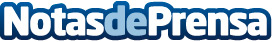 Chalets a medida gracias al nuevo Departamento de Interiorismo y Decoración de IndexRenders personalizados y en alta definición de cada estancia de la vivienda nueva. Nuevo equipo con profesionales con amplia formación y herramientas de digitalización. Asesoramiento de diseño de interiores incluido en la vivienda centrado en la satisfacción del clienteDatos de contacto:AnaComercial655338982Nota de prensa publicada en: https://www.notasdeprensa.es/chalets-a-medida-gracias-al-nuevo-departamento Categorias: Interiorismo Madrid Innovación Tecnológica Arquitectura http://www.notasdeprensa.es